Accounting Resume Template 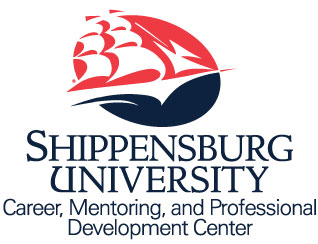 Shippensburg University of Pennsylvania career@ship.edu ∙ www.ship.edu/career ∙ 717-477-1484NameAddress | Phone | E-mailOBJECTIVE:  Clear and concise statement, focused on the position you’re seeking. (Use the objective only for career fairs, expos, etc. Most of the time, they are unnecessary.)EDUCATIONBachelor of Science in Business Administration (Expected month year)Major: Accounting  Minor/Concentration: (list here, if applicable)Shippensburg University, Shippensburg, PAAccredited by AACSB International (Or Internationally Accredited by AACSB)QPA: (3.0+ or above)Honors: (List any honors or awards received during college, including dates)_______________		______________________________		_______________Relevant Coursework: (List advanced coursework pertinent to the job)_______________		______________________________		_______________PROFESSIONAL INTERNSHIP(s)/ RELEVANT EXPERIENCE: (use professional, relevant, eye-catching headings)Title, Name of organization, dates involvedCity, State where employer is located List relevant duties performed during internshipUse past or present (if still employed) tense action verbs to describe dutiesRelevant Projects/Research Projects:Title of Project/Research, dates conductedList duties/responsibilities; scope/size of the project; human subject approval (if relevant); funding/financial support of project; outcomes of research/projectWas project submitted/approved for publication?Use past or present (if still conducting research) tense action verbs to begin each bulleted statementCAMPUS LEADERSHIP:  (Highlight any leadership roles or positions held)Leadership Role, Organization, dates involvedList duties/responsibilities of interest to employer; think relevanceBegin bullets with past or present (if still filling this role) tense action verbsOR (consider this format if you have held multiple roles within the same organization)Organization, dates involvedLeadership role (dates); Leadership role (dates); Leadership role (dates)COMMUNITY SERVICE: (Could be similar in appearance to Campus Leadership, depending on level of importance/relevance):List any volunteer work and/or community involvement performed (civic, community related, church, etc.)REFERENCES:  Do not include on your resume – separate page! “References available upon request” is NOT needed.***This is just ONE example of a resume. Please visit the CMPDC for assistance on tailoring your resume to a specific audience.***ADDITIONAL EXPERIENCEJob title, Company (dates)Job title, Company (dates)Other Possible Headings to Incorporate In Resume: Languages; Military History; Campus Leadership/Involvement; Professional Development; Professional Memberships; Certifications/Clearances; Community ServiceAccounting Resume Example Shippensburg University of Pennsylvania career@ship.edu ∙ www.ship.edu/career ∙ 717-477-1484John Doe123 Maple Way, Shippensburg PA 17257 | 123-456-7890 | email@domain.comOBJECTIVE:  Skilled and well versed from 4 years of collegiate experiences and internships, I am seeking new opportunities for growth and development while contributing to this organization.EDUCATIONBachelor of Science in Business Administration, May 2020 Major: Accounting  Shippensburg University, Shippensburg, PAAccredited by AACSB InternationalGPA: 3.2Relevant Coursework: ACC 306 Tax Accounting		ACC 404 AuditingFIN 311 Financial Management	MIS 300 Information Technology & Business OperationsPROFESSIONAL EXPERIENCETax Consultant Intern, Deloitte Limited (May 2020 - August 2020Rochester, NYList relevant duties performed during internshipUtilized consultative skills with clients to analyze tax effect of decisions being made while presenting newfound solutions as to reduce overall tax rates.Overseeing 6 clients directly, catered to individual needs and ensured all findings turned into solutions unique to each problem.Relevant Projects/Research Projects:Shippensburg University FY 2018 Budget in Brief, (July 2018 – August 2018)Coordinated with the Office of Administration and Finance of Shippensburg University to create annual budget document for public access.Consolidated into 15 pages, this document encompassed all financial affairs of the university, while highlighting areas of growth and special projects implemented.Publicized October 2018CAMPUS LEADERSHIP:Team Captain, Men’s Rugby (August 2017 – May 2020)Designed and implemented yearly goals for the team which prioritized mental health and well-being of all teammates.Scheduled yearly tournaments with 13 affiliated universities within the PA State System of Higher Education.Role modeled professionalism both on and off the field with teammates, and ensured all received appropriate academic assistance when needed.COMMUNITY SERVICE:King’s Kettle, (August 2016 – Present)Volunteers yearly with local food pantry to ensure those with food insecurities do not go unfed.Reaches out to local restaurants and vendors for donations.American Red Cross (April 2019 – June 2019)Initiated blood drive in local community by reaching out to Red Cross organization and helped ensure 10 gallons were donated in a single day.Resume Critique ChecklistOVERALL APPEARANCE__ Resume is set up in an outline form versus essay form (no complete sentences)__ Resume is printed on high quality paper (if submitting in person or at a career fair)__ Margins are at least .5” all the way around the page__ The print is clear and easy to read (laser printer quality) __ Font size is between 10-12 point__ Font is easily readable; Times New Roman is suggestedMECHANICS__ Resume is free of typos, misspellings, abbreviations, and punctuation errors __ Verb tense is consistent (past tense for past jobs, present tense for current jobs)__ Job descriptions are written in resume phrases beginning with powerful action verbs      (i.e. researched, demonstrated, applied )  __ Resume omits the use of “I” “Me” “My” __ Strongest credentials and most relevant skills are listed first __ Most important information appears in order from top to bottom and from left to right CONTENTS__ Name stands out (bold, italics or all capitals) and looks professional__ Contact information is accurate and clearly listed, including a telephone number__ Email address is professional and hyperlink has been removed__ Objective briefly and clearly states your employment goal (if needed)__ Objective is employer focused not personally focused (if needed)__ Education is clearly listed including; degree, major, minor, concentration, institution, city,  state, and date of graduation __ Employment descriptions stress skills, accomplishments and results in addition to duties and responsibilities __ If the resume is 2 pages, your name and page 2 of 2 appears at the top of the second page and second page is a complete page of information *This is only one possible format for your resume. Visit the Career Development Center for more information on tailoring your resume to fit your experiences and the intended audience (employer).* 